

The Title Should Be in Title case, Single Space, Arial, Bold 10pt and the Text should Be Left Justified.

First Author1, Second Author2 and Third Author3 (Arial 10pt left justified). Each name should have a superscript number to reference the author’s affiliation. Use single line spacing and leave one blank line (10pt) between the title and author list and one blank line (10pt) after the author’s names. 

1Affiliation of the first author, including Institution, City and Country, 2Affiliation of the second author, including Institution, City and Country and 3Affiliation of the third author, including Institution, City and Country (Times New Roman, 10pt), leave one blank line after author’s affiliations. 

The text should be in English. Submit your paper as an Adobe PDF format with NO document security, plus a Microsoft WORD file. The filename must have the appropriate extension (pdf and doc or docx). The PDF of the paper MUST have fonts and images embedded. Use a 10 point Times New Roman typeface, and single spacing between lines. Avoid individualized formatting and special typefaces. All Document Margins should be 20 mm (top, bottom, left and right). One Figure plus its caption, or a table can be included. Place figure caption below the figure. Color figures are accepted and will be reproduced in any electronic proceedings distributed. Add references at the end of the text. Indicate references in the text with Arabic numbers in square brackets [1], preferably at the end of the sentence [2], before the period. For three or more authors, use first-named author followed by “et al”. The number of references should be less than 8.

1. F Author and S Author, Journal Volume (Year) First page-Last page.
2. M Author et al, Conference Proceedings (Year) Page.







The Title Should Be in Title case, Single Space, Arial, Bold 10pt and the Text should Be Left Justified.

First Author1, Second Author2 and Third Author3 (Arial 10pt left justified). Each name should have a superscript number to reference the author’s affiliation. Use single line spacing and leave one blank line (10pt) between the title and author list and one blank line (10pt) after the author’s names.

1Affiliation of the first author, including Institution, City and Country, 2Affiliation of the second author, including Institution, City and Country and 3Affiliation of the third author, including Institution, City and Country (Times New Roman, 10pt), leave one blank line after author’s affiliations. 

The text should be in English. Submit your paper as an Adobe PDF format with NO document security, plus a Microsoft WORD file. The filename must have the appropriate extension (pdf and doc or docx). The PDF of the paper MUST have fonts and images embedded. Use a 10 point Times New Roman typeface, and single spacing between lines. Avoid individualized formatting and special typefaces. All Document Margins should be 20 mm (top, bottom, left and right). One Figure plus its caption, or a table can be included. Place figure caption below the figure. Color figures are accepted and will be reproduced in any electronic proceedings distributed. Add references at the end of the text. Indicate references in the text with Arabic numbers in square brackets [1], preferably at the end of the sentence [2], before the period. For three or more authors, use first-named author followed by “et al”. The number of references should be less than 8.

1. F Author and S Author, Journal Volume (Year) First page-Last page.
2. M Author et al, Conference Proceedings (Year) Page.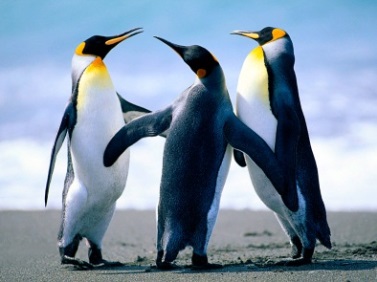 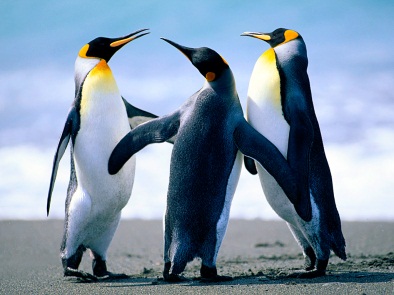 